RECIPE FOR A SUCCESSFUL EMPIREIn this activity, you and/or a partner will create a recipe for a successful empire—one that is: 1. Profitable. 2. Stable and 3. Built to last.You will use a real recipe (pie, cake, stew, lasagna, etc.) and adapt the ingredients and step by step instructions to reflect how European nations built and kept control over their empires starting in the late 1800s.  This recipe must be something you would want to eat, so you can’t “add 1 cup of poison to reflect the bitterness of oppressed natives”, for example.Students will need to create: An appropriate imperial name for their recipe, a list of ingredients, and a step-by-step explanation of how these ingredients will be used to create and manage an empire. In addition, there is a short writing assignment.Extra credit if you bring a nut-free dish based on your recipe to class and Mr. Butkevich likes it.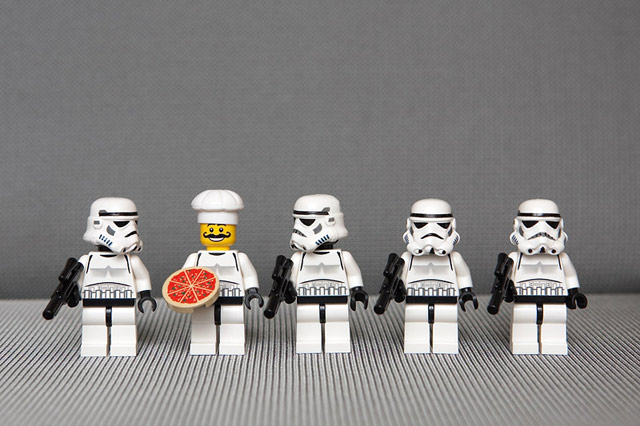 
REQUIREMENTS                
1. The recipe (Flipevich for instructions).2. VISUAL: A picture or drawing of the completed dish on the same sheet of paper (it’s OK to put it on the back and to use a pasted image). 3. PRESENTATION: OPTION A: Be ready to present it to the class, with detailed explanations for how your recipe connects to European imperialism in the late 1800s. OPTION B: You can make a cooking show style video of no more than 2 minutes as an option, but make sure to put it into Google Classroom (not just keep it on your phone).4. WRITING: Explain the real life, historically accurate links between your recipe and European imperialism in the late 1800s. ½ page minimum.EXTRA CREDIT: If you want extra credit—bring to class the day the assignment is due: A nut-free dish based on your recipe to class. Mr. Butkevich must actually like it for you to receive extra credit. Please bring plates, cutlery and napkins so that other students can sample it (Mr. Butkevich is usually on a diet).RECIPE INSTRUCTIONSIf you are experienced at cooking, you can skip this step. Find a few recipes for any kind of food (pie, stew, lasagna) as a sample to inspire you. It doesn’t have to be country specific, so if you are focused on India, you don’t need it to be an Indian recipe. Study the ingredient list and directions, focusing on the language (“stir”, “a dash of ___”) used. You will need to reproduce this general format in your recipe.Create an imperial-themed name for a new recipe.   Consider what “ingredients” go into building an empire and maintaining control over it. How a few thousand British officials and soldiers controlled hundreds of millions of Indians for two centuries is a good sample you can use OR you can pick a different European empire from the late 1800s. For example: “Several cups of ethnic conflict eggs to divide the mix into manageable dish”; “A dash of Social Darwinist cheese to solidify the imperial lasagna’s structure”, etc.   Use AT LEAST 7 ingredients that are relevant to the topic.  Use specific cooking terms to explain the step by step process of building an empire with your ingredient list.  Use cooking terms and verbs such as “mix together”, “beat”, “crush”, “simmer for 10 years”, “cook for ___”, “fold in…” etc.  Be creative, but make sure that these steps are historically accurate and logical steps for empire building.  For example: “Beat rebellious groups thoroughly until resistance has fully melted away”; “Add bread crumbs of technological progress to bind the mix.” etc.  STUMPEVICHED??? There are some sample recipes on the class web site that you can use for inspiration. 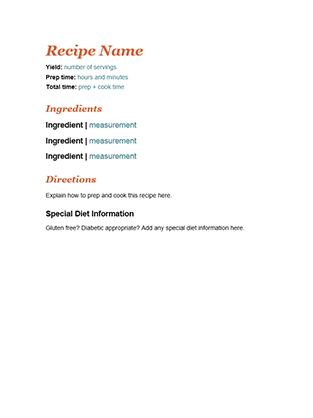 